В  ієрогліфах - «ХАНЬДЗІ» - зафіксовано два найголовніші закони, які завершують формування Нового світу, в якому ми живемо. Читаємо за допомогою письма Бродівської писанки (В.Підгірняк, Броди-Просвіта, 2008):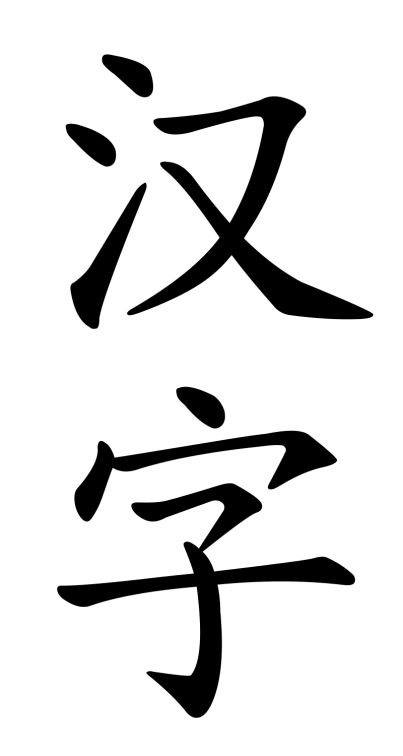                                                        Ї                         С                      Ю                     С                                       Ц                        З                        І                     ЦЗІСлово «ханьдзі» у спрощеному написанні:ЇС-ЮС-ЦЗІ, деЇ – взаємна любов; С – світ; Ю – взаємний закон; С – світ.Ї+С=ЇС – Віра Нового Світу (Взаємна любов Троїстої духовної множини - цивілізації людей нашого світу – з любов’ю Отця Небесного  і між собою);Ю+С=ЮС – Закон Нового Світу (множення і поширення вчення – Взаємний Закон, якого дотримується Троїста матеріальна множина – цивілізація людей нашого світу - з Законом Отця Небесного і між собою).ЦЗІ – Царина (Ц) Законів (З) Духовності (І) (збірка законів істини).А так виглядає ієрогліф «ханьдзі» у початковому написанні:  Прочитаємо і його:   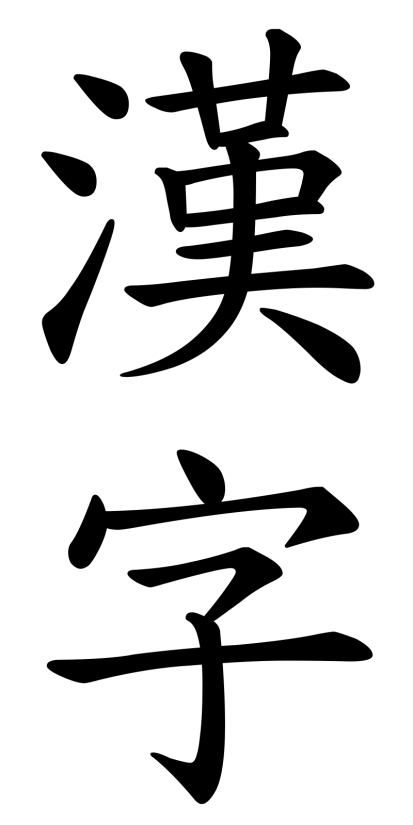                                   ЇС-ЮС-ЦЗІ        В                   І                     Р                  А                   І        З                  А                 К                О                Н    Разом читається  ЇС-ЮС- ВІРА-І-ЗАКОН- ЦЗІІ означає:ЇС-Віра Нового Світу і ЮС-Закон Нового Світу . Збірка законів істини.А що означає слово «ханьдзі»? Розкодуємо його:Х – доброта; А – святий; НЬ – Небесний Отець; ЦЗІ – Царина законів духовних.З цих значень можна скласти такий вислів: Доброта свята Небесного Отця -  царина законів духовних.